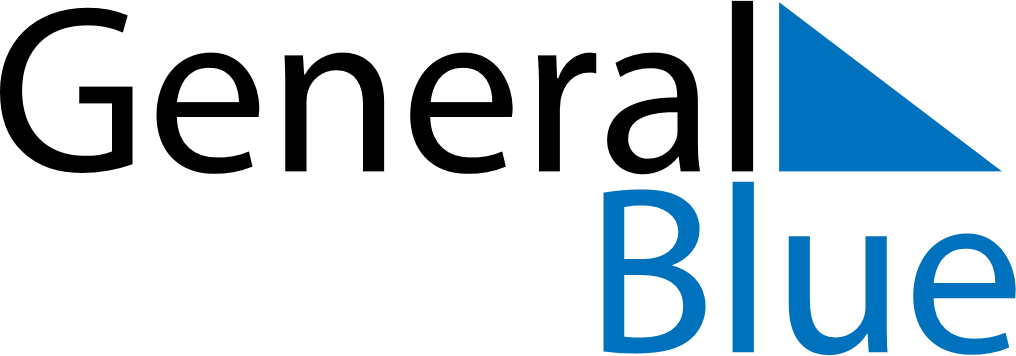 February 2024February 2024February 2024MaltaMaltaSUNMONTUEWEDTHUFRISAT12345678910Feast of Saint Paul’s Shipwreck in Malta11121314151617181920212223242526272829